Директор школы:                          Г.Х. Янмурзаева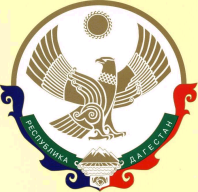 МИНИСТЕРСТВО ОБРАЗОВАНИЯ И НАУКИ РЕСПУБЛИКИ ДАГЕСТАНМуниципальное казенное общеобразовательное учреждение "ИММУННАЯ ОСНОВНАЯ общеобразовательная школа" Тарумовского района Республики ДагестанПлан по антикоррупционной работе в МКОУ «Иммунная ООШ»№Наименований мероприятийСрокОтветственные1.Оформление информационного стенда по антикоррупционной работе2018 г.Зам. директор по УВР Елгишиева А.В.2.Издание приказа о назначении ответственных за антикоррупционнуюработу в ОУЕжегодноДиректор школы: Янмурзаева Г.Х.3.Заседание комиссии по антикорруп ционной работе в ОУ. Принятие плана работы.По плануПредседатель попечительского совета 4.Общее собрание всех работников ОУ.До11.09.2018 г.Директор школы:Янмурзаева Г.Х. 5.Родительские собранияСентябрь- октябрь 2018 г.Классныеруководители6.Ведение разъяснительной работы среди родительской общественности, работников ОУ, всех учащихся по антикоррупционной тематике.ПостоянноАнтикоррупционная комиссия и классные руководители, администрация школы.368875 п.Иммунныйул.Школьная 1,  @mail:immunnayasosh.ruОГРН 1020502386145ИНН  0531004853